Рубцовское печное чугунное литьеЧелябинская область, г Челябинск . эл. почта . stankonkirol@mail.ru          Брагин Константин Ильич   тел.8-908-573-0007         июль 2016г.№НаименованиеРазмерЦена№НаименованиеРазмерЦена1Дверка ДП-2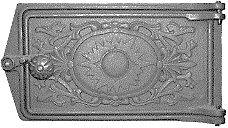 72013ДТ-6АС со стеклом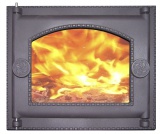 42002ДП-2А каминная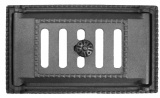 110014ДТГ-3БС со стеклом «Ками»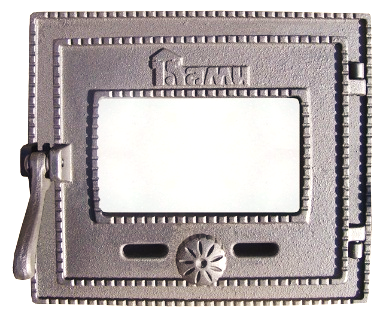 40003ДПГ-2Г краш. «Сельга»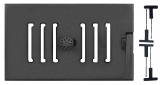 176015ДТГ-4ВС со стеклом«Сельга-2»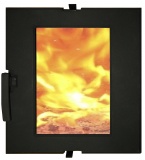 45004ДПГ-2Д краш. «Сельга-2»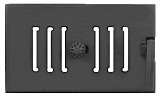 149016ДТГ-5АС со стеклом «Сельга»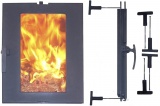 50005ДПУ-2Б уплотненная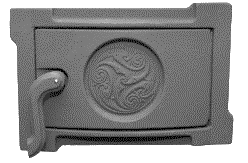 98017ДТГ-8АС со стеклом «Онего»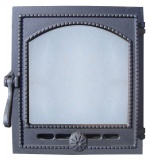 52006ДПУ-3 уплотненная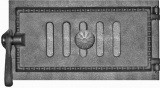 145018ДТГ-8БС со стеклом«Кижи-2»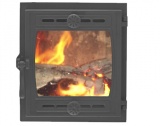 49007ДП-1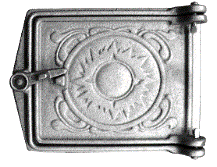 45019ДТГ-8С со стеклом «Кижи»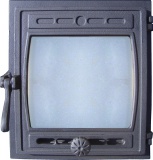 48008ДПр-1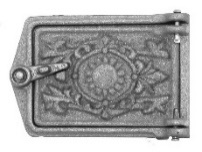 35020ДТУ-3А уплотненная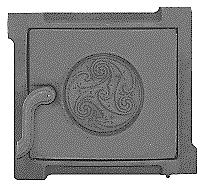 14009ДТ-3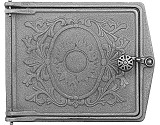 89021ЗВ-2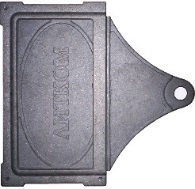 130010ДТ-3С краш. со стеклом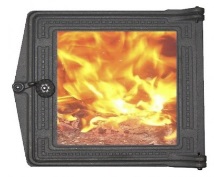 278022ЗВ-3 У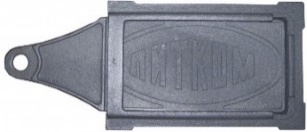 80011ДТ-4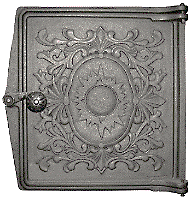 98023Камень «кедровая шишка»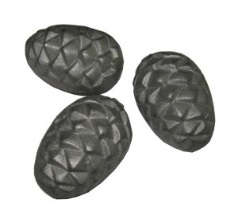 15012ДТ-4С краш. со стеклом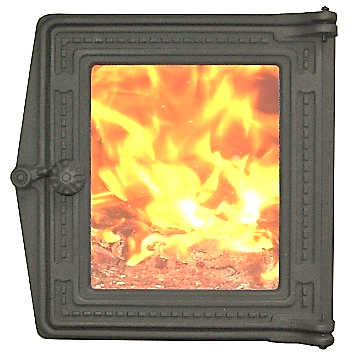 320024Камень «ракушка малая»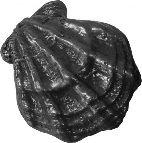 12-